
deutsch.kombi plus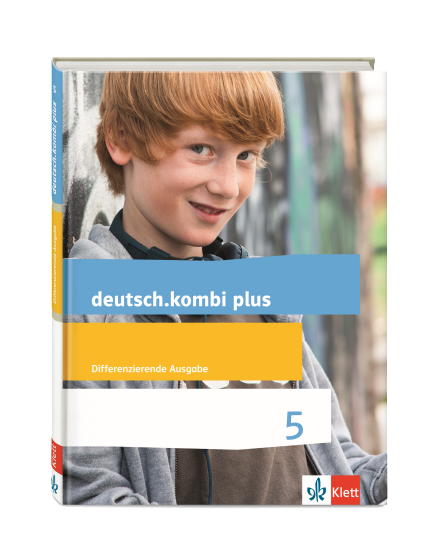 Medienkompetenzrahmenfür Gesamtschulen und Realschulen in Nordrhein-WestfalenKlasse 5KompetenzbereichTeilkompetenzInhalt in deutsch.kombi plusSeiten im 
SchülerbuchBedienen und Anwenden1.1 Medienausstattung (Hardware)Medienausstattung (Hardware) kennen, auswählen und reflektiert anwenden; mit dieser verantwortungsvoll umgehenUmgang mit digitalen Medien beschreiben; Funktion von digitalen Medien untersuchen - Vielfalt, Entwicklung und Bedeutung der Medien kennenS. 182-1851.2 Digitale WerkzeugeVerschiedene digitale Werkzeuge und deren Funktionsumfang kennen, auswählen sowie diese kreativ, reflektiert und zielgerichtet einsetzenBriefformeln adressatengerecht wählen - eine E-Mail adressatengerecht schreibenS. 124-125Digitalen Medien Informationen entnehmen - eine Suchmaschine richtig nutzenS. 187Rechtschreibprüfung und Silbentrennung am PC durchführenS. 194-195Bücher in der Bibliothek suchen - einen digitalen Katalog nutzenS. 2191.3 DatenorganisationInformationen und Daten sicher speichern, wiederfinden und von verschiedenen Orten abrufen; Informationen und Daten zusammenfassen, organisieren und strukturiert aufbewahrensiehe Schülerbuch Klasse 71.4 Datenschutz und InformationssicherheitVerantwortungsvoll mit persönlichen und fremden Daten umgehen, Datenschutz, Privatsphäre und Informationssicherheit beachtenEine Einladung gestalten  - Datenschutz und Privatsphäre bedenkenS. 159Umgang mit digitalen Medien untersuchen - verantwortungsvoll mit persönlichen und fremden Daten umgehenS. 186Informieren und Recherchieren2.1 InformationsrechercheInformationsrecherchen zielgerichtet durchführen und dabei Suchstrategien anwendenDigitalen Medien Informationen entnehmen - eine Suchmaschine nutzenS. 187Informationsrecherchen in Bibliotheken und im Internet durchführenS. 218-227
S. 238-243
S. 250Informationen aus einem Sachtext entnehmen - unbekannte Wörter durch Recherche im Lexikon oder Internet  klärenS. 240-2472.2 InformationsauswertungThemenrelevante Informationen und Daten aus Medienangeboten filtern, strukturieren, umwandeln und aufbereitenDigitalen Medien Informationen entnehmen - eine Suchmaschine richtig nutzenS. 187Informationsrecherchen in Bibliotheken und im Internet durchführenS. 218-227
S. 238-243
S. 2502.3 InformationsbewertungInformationen, Daten und ihre Quellen sowie dahinterliegende Strategien und Absichten erkennen und kritisch bewertenDigitalen Medien Informationen entnehmen - Ergebnisse einer Suchmaschine  verfeinern S. 1872.4 InformationskritikUnangemessene und gefährdende Medieninhalte erkennen und hinsichtlich rechtlicher Grundlagen sowie gesellschaftlicher Normen und Werte einschätzen; Jugend- und Verbraucherschutz kennen und Hilfs- und Unterstützungsstrukturen nutzenUmgang mit digitalen Medien untersuchen - unangemessene und gefährdende Medieninhalte erkennenS. 186Kommunizieren und KooperierenKommunikations- und KooperationsprozesseKommunikations- und Kooperationsprozesse mit digitalen Werkzeugen zielgerichtet gestalten sowie mediale Produkte und Informationen teilensiehe Schülerbuch Klasse 83.2  Kommunikations- und KooperationsregelnRegeln für digitale Kommunikation und Kooperation kennen, formulieren und einhaltenMedienverhalten untersuchen und bewerten - Regeln für digitale Kommunikation kennen und einhaltenS. 190-1913.3 Kommunikation und Kooperation in der GesellschaftKommunikations- und Kooperationsprozesse im Sinne einer aktiven Teilhabe an der Gesellschaft gestalten und reflektieren; ethische Grundsätze sowie kulturell- gesellschaftliche Normen beachtensiehe Schülerbuch Klasse 73.4 Cybergewalt- und Kriminalität Persönliche, gesellschaftliche und wirtschaftliche Risiken und Auswirkungen von Cybergewalt und –kriminalität erkennen sowie Ansprechpartner und Reaktions-möglichkeiten kennen und nutzenProduzieren und Präsentieren4.1 Medienprodukte und PräsentationMedienprodukte adressatengerecht, planen, gestalten und präsentieren; Möglichkeiten des Veröffentlichens und Teilens kennen und nutzensiehe Schülerbuch Klasse 74.2 GestaltungsmittelGestaltungsmittel von Medien-produkten kennen, reflektiert anwenden sowie hinsichtlich ihrer Qualität, Wirkung und Aussageabsicht beurteilensiehe Schülerbuch Klasse 74.3 QuellendokumentationStandards der Quellenangaben beim Produzieren und Präsentieren von eigenen und fremden Inhalten kennen und anwendensiehe Schülerbuch Klasse 74.4 Rechtliche GrundlagenRechtliche Grundlagen des Persönlichkeits- (u.a. des Bildrechts), Urheber- und Nutzungsrechts (u.a. Lizenzen) überprüfen, bewerten und beachtenAnalysieren und Reflektieren5.1 MedienanalyseDie Vielfalt der Medien, ihre Entwicklung und Bedeutungen kennen, analysieren und reflektierenDie Vielfalt der Medien kennen, analysieren und reflektieren S. 122-125
S. 182-185
S. 192-1935.2 MeinungsbildungDie interessengeleitete Setzung und Verbreitung von Themen in Medien erkennen sowie in Bezug auf die Meinungsbildung beurteilensiehe Schülerbuch Klasse 85.3 IdentitätsbildungChancen und Herausforderungen von Medien für die Realitätswahrnehmung erkennen und analysieren sowie für die eigene Identitätsbildung nutzenMedienverhalten untersuchen und bewerten - zwischen Wirklichkeit und virtuellen Welten in Medien unterscheidenS. 182-193Chancen von Medien für die eigene Identitätsbildung nutzenS. 1925.4 Selbstregulierte MediennutzungMedien und ihre Wirkungen beschreiben, kritisch reflektieren und deren Nutzung selbstverantwortlich regulieren; andere bei ihrer Mediennutzung unterstützenDie eigene Meinung äußern; Umgang mit digitalen Medien untersuchen und beschreiben - die eigene Mediennutzung selbstverantwortlich regulierenS. 30-31
S. 182-193Problemlösen und Modellieren6.1 Prinzipien der digitalen WeltGrundlegende Prinzipien und Funktionsweisen der digitalen Welt identifizieren, kennen, verstehen und bewusst nutzen6.2 Algorithmen erkennenAlgorithmische Muster und Strukturen in verschiedenen Kontexten erkennen, nachvollziehen und reflektieren6.3 Modellieren und ProgrammierenProbleme formalisiert beschreiben, Problemlösungsstrategien entwickeln und dazu eine strukturierte, algorithmische Sequenz planen, diese durch Programmieren umsetzen und die gefundene Lösungsstrategie beurteilen6.4 Bedeutung von AlgorithmenEinflüsse von Algorithmen und Auswirkung der Automatisierung von Prozessen in der digitalen Welt beschreiben und reflektieren